ВНИМАНИЕ!14.04.2018  приглашаем на спортландию среди 5 классов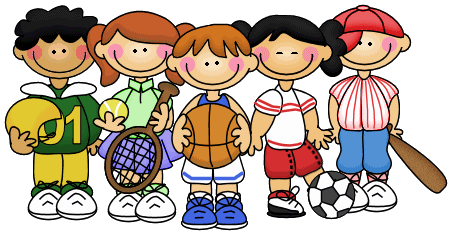 Начало в  13.00 в спортзале №2